Curriculum Committee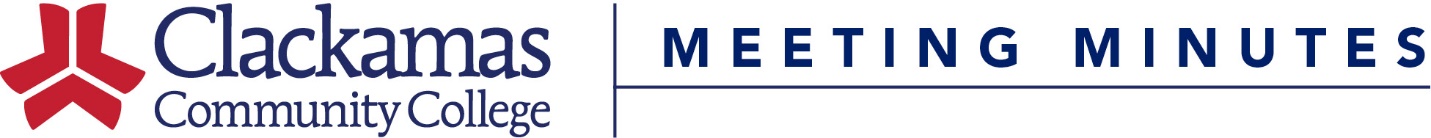 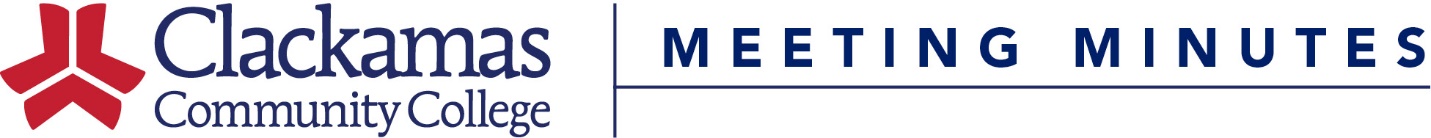 May 20, 2016Meeting AgendaPresent:  Matthew Fox (ASG), Dustin Bare, Nora Brodnicki, Rick Carino, Frank Corona (Chair), Jeff Ennenga, Megan Feagles (Recorder), Sharron Furno, Sue Goff, Shalee Hodgson, Kara Leonard, Mike Mattson, Lilly Mayer, Jeff McAlpine (Alternate Chair), Suzanne Munro, Tracy Nelson, Scot Pruyn, Lisa Reynolds, Tara Sprehe, Dru Urbassik, Helen Wand, MaryJean Williams (Alternate Chair)Guests:   Jaime Clarke, Shelly TracyAbsent:   Rich Albers, Karen Ash, Dave Bradley, Elizabeth Carney, Ida Flippo, Darlene Geiger, Jason Kovac, Lupe Martinez, David Plotkin, Cynthia Risan, Sarah SteidlWelcome & IntroductionsApproval of MinutesApproval of the March 15, 2019 minutesMotion to approve, approvedConsent AgendaCourse Number ChangesCourse Credits/Hours ChangeCourse Title ChangeReviewed Outlines for ApprovalMotion to approve, approvedInformational ItemsGeographic Information Systems (GIS) Technology PLO’sJeff Ennenga presentedMet with Advisory Group and redid PLOs as well as course sequence in GIS program.Advanced College Credit (ACC) Jaime Clarke presentedACC classes are college courses taken at the high school and taught by an approved high school instructor. High school instructors must meet qualifying college criteria.There are two models under state approvals: dual credit and sponsored dual creditThe largest of the High School Connections programsWorking to expand CTE offerings in the high schools.3 summer programs: CTE Summer Camp, Summer Scholars Program, Bridge to Success ProgramChallenges: navigating high school and college culture, instructor qualifications.Old BusinessNew BusinessCourse InactivationsAPR-107PBShelly Tracy presentedThis is the Americans with Disabilities Act (ADA) class. It will be replaced with APR-109PB. Motion to approve, approvedNew CoursesAPR-109PBShelly Tracy presentedReplacing the recently inactivated APR-107PB.Motion to approve, approvedMFG-102Jaime Clarke presentedFrom outline: New ITC building provides makerspace for students. “This course serves as an introduction to the space.” Previously run as a -199A makerspace is a public space in a shop environment where folks can access tools.Motion to approve, approvedProgram AmendmentsAS Engineering – PSU Civil/EnvironmentalMegan Feagles presented on behalf of Eric LeeSwitching GIS-201 with Arts & Letters elective because the department now offers GIS-201 only in Spring and SummerMotion to approve, approvedEarly Childhood Education & Family Studies AASMegan Feagles presentedThis amendment removes three courses (ECE-135, ECE-145, PSY-221) from the electives that are scheduled for inactivation for the 19-20 year.Motion to approve, approvedAS English – U of OJeff McAlpine presentedDepartment previously replaced “Track Requirement” with “General Electives” and missed one when last amendment was approved on 1/19/18. This amendment fixes that.Motion to approve, approvedConstruction Trades, General Apprenticeship AASUpdate Related Instruction credit ranges, replace APR-107PB with APR-109PB90-95 creditsMotion to approve, approvedConstruction Trades, General Apprenticeship CCUpdate Related Instruction credit ranges, replace APR-107PB with APR-109PB57-60 creditsMotion to approve, approvedElectrician Apprenticeship Technologies AASUpdated Related Instruction credit ranges, removed Line Estimator (UE) and Hydrogeneration (UG) focus areas, added Limited Energy Maintenance Electrician (LME) focus area91-101 creditsMotion to approve, approvedElectrician Apprenticeship Technologies CCRemove Hydrogeneration (UG) focus areaChange all related instruction from 3 to 3-4 credits to match the AAS. Done on 6/11/19 by MCFMotion to approve with changes, approvedProgram SuspensionsLimited Electrician Apprenticeship Technologies CCShelly Tracy presentedRedundant certificate. All courses are available within other programsMotion to approve, approvedManual Trades Apprenticeship CCShelly Tracy presentedRedundant certificate. All courses are available within other programsMotion to approve, approvedAS English - MarylhurstJeff McAlpine presentedMarylhurst University closed and therefore no longer offers this program. Going through the official process to suspend a program.Most students transferred to PSUMotion to approve, approvedNew Member OrientationFrank Corona presentedAre faculty willing to form a sub-committee to create a New Member Orientation presentation?It was suggested that the Curriculum Office continue to do it. It was suggested that new members attend other Committees to see how Curriculum Committee fitsIt was suggested that new members pair with existing members in a formalized buddy/mentorship programPrevious chairs have taken responsibility for reaching out to new members to provide an orientation. Closing CommentsCollege Council annual presentation is posted under Additional Documents on the website. -Meeting Adjourned-1.  Course Title Change2. Course Hours Change3. Course Number Change4. Outlines Reviewed for ApprovalNext Meeting: April 19, 2019 CC127 8-9:30amCourse NumberFormer TitleNew TitlePS-203US Government: State & Local InstitutionsState and Local GovernmentsCourse NumberTitleChangeCourse NumberTitleNew Course NumberCourse NumberTitlePS-203State and Local Governments2019/SUPS-204Introduction to Comparative Politics2019/SUPS-205International Relations2019/SU